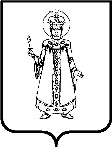 Муниципальное дошкольное образовательное учреждениедетский сад №20 "Умка"_______________________________________________________________________________________________152610, Ярославская область, г. Углич, мкр-н Мирный-2, д.11 ПРИКАЗот 01.02.2022 г. №14/01-09«Об оказании  психолого-педагогической, методической и консультативной помощи родителям (законным представителям) детей в МДОУ детский сад №20 «Умка»В соответствии со ст. 42 Федерального закона от 29.12.2012 №273-ФЗ «Об образовании в Российской Федерации», в целях реализации на территории УМР мероприятий федерального проекта «Современная школа» национального проекта «Образование»   ПРИКАЗЫВАЮ:1. Организовать в 2022 году работу Службы по оказанию психолого-педагогической, методической и консультативной помощи родителям (законным представителям) детей в соответствии с методическими рекомендациями Министерства просвещения от 17.11.2021г.№ДГ – 1997/072.  Утвердить: 2.1. Основной состав  группы педагогов-консультантов Службы:Романюк К.В. – старший воспитательКиселева И.О. – педагог-психологСмирнова Е.В.- учитель-логопедВ зависимости от запроса родителей (законных представителей) для качественного оказания услуг могут привлекаться и другие специалисты ДОУ 2.2. График работы: Понедельник - пятница: 07:00 – 19:00 - очно и дистанционно (по предварительной записи)
сб - вс - дистанционно по предварительной записи. 2.  Назначить Романюк К.В., старшего воспитателя, ответственным за организацию деятельности Службы по оказанию услуг психолого-педагогической, методической и консультативной помощи родителям 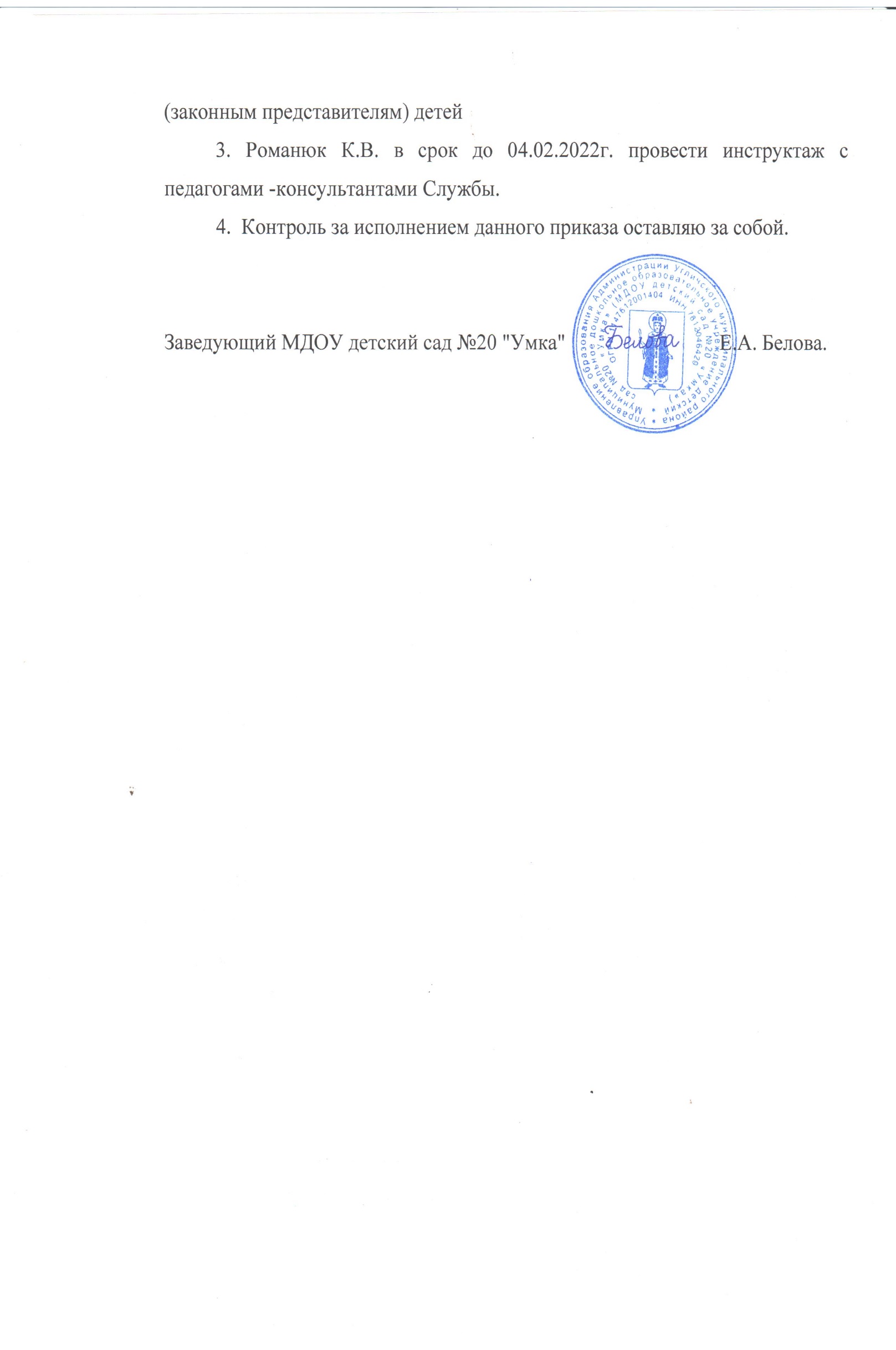 